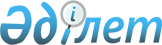 Зайсан қала округінің "Бақытжан" шарау қожалығына шектеу іс-шараларын белгілеу туралы
					
			Күшін жойған
			
			
		
					Шығыс Қазақстан облысы Зайсан ауданы Зайсан қаласы әкімінің 2017 жылғы 10 қарашадағы № 5 шешімі. Шығыс Қазақстан облысының Әділет департаментінде 2017 жылғы 29 қарашада № 5296 болып тіркелді. Күші жойылды - Шығыс Қазақстан облысы Зайсан ауданы Зайсан қаласы әкімінің 2018 жылғы 8 қаңтардағы № 3 шешімімен
      Ескерту. Күші жойылды - Шығыс Қазақстан облысы Зайсан ауданы Зайсан қаласы әкімінің 08.01.2018 № 3 шешімімен (алғашқы ресми жарияланған күнінен кейін күнтізбелік он күн өткен соң қолданысқа енгізіледі).

      РҚАО-ның ескертпесі.

      Құжаттың мәтінінде түпнұсқаның пунктуациясы мен орфографиясы сақталған.
      "Ветеринария туралы" Қазақстан Республикасының 2002 жылғы 10 шілдедегі Заңының 10-1 бабының 7) тармақшасына, "Қазақстан Республикасындағы жергілікті мемлекеттік басқару және өзін-өзі басқару туралы" Қазақстан Республикасының 2001 жылғы 23 қаңтардағы Заңының 37-бабының 3-тармағына, Зайсан ауданының бас мемлекеттік ветеринариялық-санитариялық инспекторының 2017 жылғы 5 шілдедегі № 257 ұсынысы негізінде, Зайсан қаласының әкімі ШЕШІМ ҚАБЫЛДАДЫ:
      1. Зайсан қала округінің "Бақытжан" шаруа қожалығының ірі-қара мүйізді малдарынан бруцеллез ауруының шығуына байланысты шектеу іс-шаралары белгіленсін.
      2. Осы шешімнің орындалуын бақылауды өзіме қалдырамын.
      3. Осы шешім оның алғашқы ресми жарияланған күнінен кейін күнтізбелік он күн өткен соң қолданысқа енгізіледі.
					© 2012. Қазақстан Республикасы Әділет министрлігінің «Қазақстан Республикасының Заңнама және құқықтық ақпарат институты» ШЖҚ РМК
				
      Зайсан қала әкімінің міндетін атқарушы 

А. Дутбаев
